Strategic Map Update 2017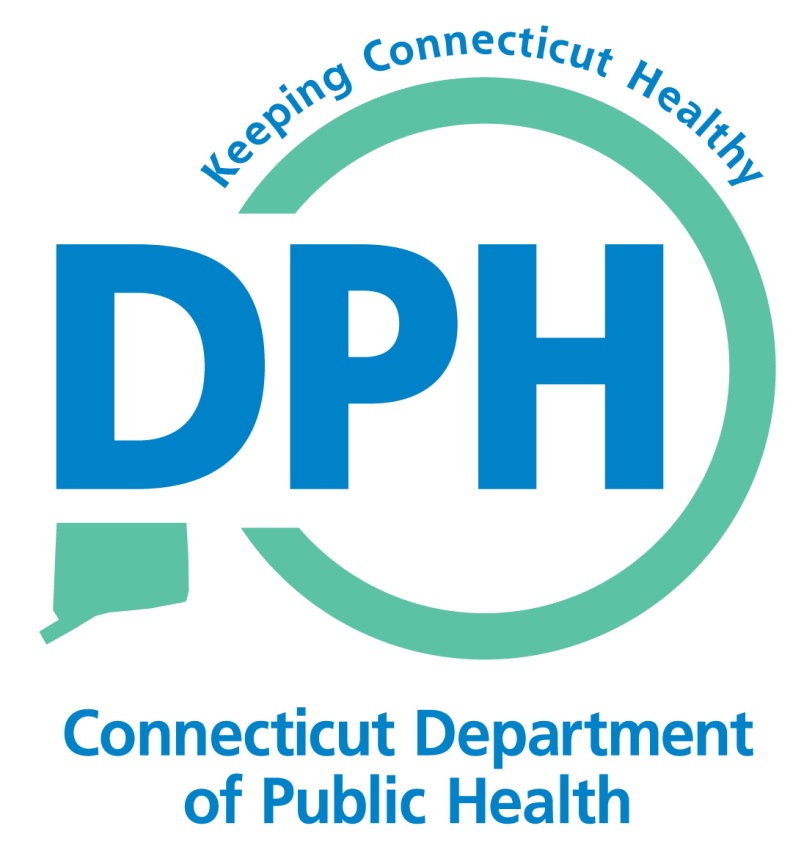 Implementation Planning WorksheetCentral ChallengeImprove Population Health in Connecticut through Engagement, Innovation, Expertise Leadership, and ActionStrategic Priority or Goal: [Strengthen Approaches and Capacity to Improve Population Health]Track of Work/Objectives: [Maintain PHAB Accreditation and Prepare for Reaccreditation]Track of Work: an objective or set of related objectives on the strategic map			Result: “what”—a specific outcome to be achieved in support of the track of work/objectivesDeadline: “when”—the date by which the result will be achievedAccountability: “who”—the person or group responsible for achieving the resultStatus/Comment:  - the status in reaching the result.  Note if: on track, off track, completed (with date), comments as needed. ResultDeadlineAccountabilityStatus/Comment1) For the SHIP, provide references to the evidence base for the specific strategies chosen for implementation (i.e., SHIP Action Agendas) [5.2.2] December 31, 2017PHSICompleted2) Establish formal agreements with universities to conduct research involving human subjects and establish a policy to describe how the CTDPH will work with such institutions [10.2.1]December 31, 2017Health Statistics and SurveillanceCompleted3) Review actions taken/issues discussed by governing entity to determine patterns, trends, issues, successes, and areas where increased communication is needed [12.3.2]December 31, 2017Government Relations, Commissioner’s OfficeCompleted – developed new tracking tool4) Increase % of DPH programs with PMs and targets in the dashboard to 70%December 31, 2017All, PHSI~60%5) Identify telecommunication services and process to access for visually or hearing impaired.July 31, 2017Communications, OHE, AAO, HRCompleted – Information to be updated on website6) Complete one Low Priority and one Medium Priority Opportunity for ImprovementNovember 30, 2017AllOn Track – one Low Priority Completed, several Medium Priorities in progress